DECLARATION OF 									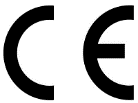 PERFORMANCEaccording to								Regulation (EU2015/1185)							             TAURUSNo.004/2018										1. Unique identification code of the product type: Room heaters fired by wood fuel without hot water supply EN 13240:2006, representativeTAURUS(Family Taurus Ceramic).2. Type batch or serial number or any other element allowing identification of the construction product as required under Article 11(4): Serial No (see rating label on the product).3. Intended use or uses of the construction product, in accordance with the applicable harmonized technical specification, as foreseen by the producer: Freestanding fireplace for intermittent burning without hot water supply, with fire doors closed.4. Name, registered trade name or registered trade mark and contact address of the producer as required pursuant Article 11(5) Pro Termo doo, Jana Kolara 135, StaraPazova 22300, Serbia5. Were applicable, name and contact address of the authorized representative whose mandate cover the tasks specified in Article 12 (2) -6. System or systems of assessment and verification of constancy of performance of the construction Product as set out in Annex V: System 37. In case of the declaration of performance concerning a construction product covered by the harmonized standard: TERMOPLAM – LTD, NB 2608, Republic of Bulgaria, Sofia 1309, Residential Complex "Razsadnik-Konyovitsa", bl. 82, ent. B, 3rd floor, ap. 53., Test report 75/24.11.2017, ANNEX A, Test report No.: 962T.1/31.10.2018 of Laboratory testing and calibration “LIPGEI” Sofia.	8. Declared performance:-Harmonized technical specification		EN 13240:2006-Essential characteristic				Performance-Fire safety					NPD-Reaction to fire				A1-Distance to combustible materials		Min.in mm sides (400) rear (400) front (800)-Risk of burning fuel failing out			Pass- CO of exhaust gases				CO 992.9mg/Nm³					-Surface temp.					Pass (operating tool)-Electrical safety				NPD-Cleanability					Pass-Flue gas temp. At nominal heat output		T 279.8 C  -Dust content according to BimSchV		35.86mg/Nm³-OGC of exhaust gases 				53.97 mg/Nm³-NOx of exhaust gases				112.7 mg/Nm³-Mechanical resistance (to carry a chimney flue) NPD-Nominal heat output				12.05 KW-Room heating output				12.05 KW-Energy efficiency 				76.04%9.The performance of the product identified in points 1 and 2 is in conformity with the declared performance in point 8.This declaration of performance is issued under the sole responsibility of the manufacturer identified in point 4.31.10.2018.												